ДУМА ВЕСЬЕГОНСКОГО МУНИЦИПАЛЬНОГО ОКРУГАТВЕРСКОЙ ОБЛАСТИРЕШЕНИЕг. Весьегонск29.10.2019                                                                                                                           № 22На основании личного заявления и в соответствии с п.п.2 п.10 ст.40 Федерального закона от 06.10.2003 № 131-ФЗ «Об общих принцыпах организации местного самоуправления в Российской Федерации»Дума Весьегонского муниципального округа решила:              1. Прекратить полномочия депутата Думы Весьегонского муниципального округа Щадрина Андрея Николаевича с 29.10.2019.              2. Опубликовать настоящее решение в газете «Весьегонская жизнь».  3. Настоящее решение вступает в силу со дня его принятия.             Председатель Думы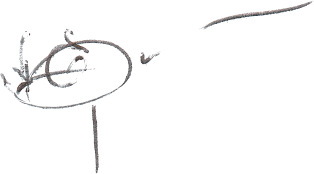             Весьегонского муниципального округа                                          А. С. ЕрмошинО досрочном прекращении полномочий депутата Думы Весьегонского муниципального округа Щадрина А. Н.  